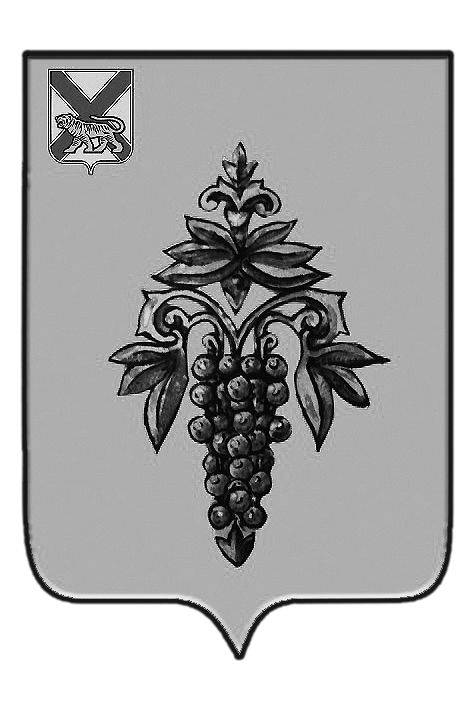 ДУМА ЧУГУЕВСКОГО МУНИЦИПАЛЬНОГО ОКРУГА Р  Е  Ш  Е  Н  И  ЕПринято Думой Чугуевского муниципального округа«26» февраля 2021 года	Статья 1. Общие положения	Внести изменения в Устав Чугуевского муниципального округа Приморского края (далее Устав):	1.1.Часть 2 статьи 12.1. изложить в следующей редакции:	«2. Сход граждан, предусмотренный настоящей статьей, правомочен при участии в нем более половины обладающих избирательным правом жителей населенного пункта (либо части его территории). В случае, если в населенном пункте отсутствует возможность одновременного совместного присутствия более половины обладающих избирательным правом жителей данного населенного пункта, сход граждан в соответствии с настоящим уставом, в состав которого входит указанный населенный пункт, проводится поэтапно в срок, не превышающий одного месяца со дня принятия решения о проведении схода граждан. При этом лица, ранее принявшие участие в сходе граждан, на последующих этапах участия в голосовании не принимают. Решение схода граждан считается принятым, если за него проголосовало более половины участников схода граждан. 	1.2.дополнить статьей 13.1. следующего содержания:	«13.1 Инициативные проекты	1. В целях реализации мероприятий, имеющих приоритетное значение для жителей Чугуевского муниципального округа или его части, по решению вопросов местного значения или иных вопросов, право решения которых предоставлено органам местного самоуправления, в администрацию Чугуевского муниципального округа может быть внесен инициативный проект. Порядок определения части территории Чугуевского муниципального округа, на которой могут реализовываться инициативные проекты, устанавливается нормативным правовым актом Думы Чугуевского муниципального округа.	2. С инициативой о внесении инициативного проекта вправе выступить инициативная группа численностью не менее десяти граждан, достигших шестнадцатилетнего возраста и проживающих на территории Чугуевского муниципального округа, органы территориального общественного самоуправления, староста сельского населенного пункта (далее - инициаторы проекта). Минимальная численность инициативной группы может быть уменьшена нормативным правовым актом Думы Чугуевского муниципального округа. Право выступить инициатором проекта в соответствии с нормативным правовым актом Думы Чугуевского муниципального округа может быть предоставлено также иным лицам, осуществляющим деятельность на территории Чугуевского муниципального округа.	3. Инициативный проект должен содержать следующие сведения:	1) описание проблемы, решение которой имеет приоритетное значение для жителей Чугуевского муниципального округа или его части;	2) обоснование предложений по решению указанной проблемы;	3) описание ожидаемого результата (ожидаемых результатов) реализации инициативного проекта;	4) предварительный расчет необходимых расходов на реализацию инициативного проекта;	5) планируемые сроки реализации инициативного проекта;	6) сведения о планируемом (возможном) финансовом, имущественном и (или) трудовом участии заинтересованных лиц в реализации данного проекта;	7) указание на объем средств местного бюджета в случае, если предполагается использование этих средств на реализацию инициативного проекта, за исключением планируемого объема инициативных платежей;	8) указание на территорию Чугуевского муниципального округа или его часть, в границах которой будет реализовываться инициативный проект, в соответствии с порядком, установленным нормативным правовым актом Думы Чугуевского муниципального округа;	9) иные сведения, предусмотренные нормативным правовым актом Думы Чугуевского муниципального округа.	4. Инициативный проект до его внесения в администрацию Чугуевского муниципального округа подлежит рассмотрению на сходе, собрании или конференции граждан, в том числе на собрании или конференции граждан по вопросам осуществления территориального общественного самоуправления, в целях обсуждения инициативного проекта, определения его соответствия интересам жителей Чугуевского муниципального округа или его части, целесообразности реализации инициативного проекта, а также принятия сходом, собранием или конференцией граждан решения о поддержке инициативного проекта. При этом возможно рассмотрение нескольких инициативных проектов на одном сходе, одном собрании или на одной конференции граждан.	Нормативным правовым актом Думы Чугуевского муниципального округа может быть предусмотрена возможность выявления мнения граждан по вопросу о поддержке инициативного проекта также путем опроса граждан, сбора их подписей.	Инициаторы проекта при внесении инициативного проекта в администрацию Чугуевского муниципального округа прикладывают к нему соответственно протокол схода, собрания или конференции граждан, результаты опроса граждан и (или) подписные листы, подтверждающие поддержку инициативного проекта жителями Чугуевского муниципального округа или его части.	5. Информация о внесении инициативного проекта в администрацию Чугуевского муниципального округа подлежит опубликованию (обнародованию) и размещению на официальном сайте Чугуевского муниципального округа в информационно-телекоммуникационной сети «Интернет» в течение трех рабочих дней со дня внесения инициативного проекта в администрацию Чугуевского муниципального округа и должна содержать сведения, указанные в части 3 настоящей статьи, а также об инициаторах проекта. Одновременно граждане информируются о возможности представления в администрацию Чугуевского муниципального округа своих замечаний и предложений по инициативному проекту с указанием срока их представления, который не может составлять менее пяти рабочих дней. Свои замечания и предложения вправе направлять жители Чугуевского муниципального округа, достигшие шестнадцатилетнего возраста. В сельском населенном пункте указанная информация может доводиться до сведения граждан старостой сельского населенного пункта.	6. Инициативный проект подлежит обязательному рассмотрению администрацией Чугуевского муниципального округа в течение 30 дней со дня его внесения. Администрация Чугуевского муниципального округа по результатам рассмотрения инициативного проекта принимает одно из следующих решений:	1) поддержать инициативный проект и продолжить работу над ним в пределах бюджетных ассигнований, предусмотренных решением о местном бюджете, на соответствующие цели и (или) в соответствии с порядком составления и рассмотрения проекта местного бюджета (внесения изменений в решение о местном бюджете);	2) отказать в поддержке инициативного проекта и вернуть его инициаторам проекта с указанием причин отказа в поддержке инициативного проекта.	7. Администрация Чугуевского муниципального округа принимает решение об отказе в поддержке инициативного проекта в одном из следующих случаев:	1) несоблюдение установленного порядка внесения инициативного проекта и его рассмотрения;	2) несоответствие инициативного проекта требованиям федеральных законов и иных нормативных правовых актов Российской Федерации, законов и иных нормативных правовых актов Приморского края, уставу Чугуевского муниципального округа;	3) невозможность реализации инициативного проекта ввиду отсутствия у органов местного самоуправления необходимых полномочий и прав;	4) отсутствие средств местного бюджета в объеме средств, необходимом для реализации инициативного проекта, источником формирования которых не являются инициативные платежи;	5) наличие возможности решения описанной в инициативном проекте проблемы более эффективным способом;	6) признание инициативного проекта не прошедшим конкурсный отбор.	8. Администрация Чугуевского муниципального округа вправе, а в случае, предусмотренном пунктом 5 части 7 настоящей статьи, обязана предложить инициаторам проекта совместно доработать инициативный проект, а также рекомендовать представить его на рассмотрение органа местного самоуправления иного муниципального образования или государственного органа в соответствии с их компетенцией.	9. Порядок выдвижения, внесения, обсуждения, рассмотрения инициативных проектов, а также проведения их конкурсного отбора устанавливается Думой Чугуевского муниципального округа.	10. В отношении инициативных проектов, выдвигаемых для получения финансовой поддержки за счет межбюджетных трансфертов из Приморского края, требования к составу сведений, которые должны содержать инициативные проекты, порядок рассмотрения инициативных проектов, в том числе основания для отказа в их поддержке, порядок и критерии конкурсного отбора таких инициативных проектов устанавливаются в соответствии с законом и (или) иным нормативным правовым актом Приморского края. В этом случае требования частей 3, 6, 7, 8, 9, 11 и 12 настоящей статьи не применяются.	11. В случае, если в администрацию Чугуевского муниципального округа внесено несколько инициативных проектов, в том числе с описанием аналогичных по содержанию приоритетных проблем, администрация  Чугуевского муниципального округа организует проведение конкурсного отбора и информирует об этом инициаторов проекта.	12. Проведение конкурсного отбора инициативных проектов возлагается на коллегиальный орган (комиссию), порядок формирования и деятельности которого определяется нормативным правовым актом Думы Чугуевского муниципального округа. Состав коллегиального органа (комиссии) формируется администрацией Чугуевского муниципального округа. При этом половина от общего числа членов коллегиального органа (комиссии) должна быть назначена на основе предложений Думы Чугуевского муниципального округа. Инициаторам проекта и их представителям при проведении конкурсного отбора должна обеспечиваться возможность участия в рассмотрении коллегиальным органом (комиссией) инициативных проектов и изложения своих позиций по ним.	13. Инициаторы проекта, другие граждане, проживающие на территории Чугуевского муниципального округа, уполномоченные сходом, собранием или конференцией граждан, а также иные лица, определяемые законодательством Российской Федерации, вправе осуществлять общественный контроль за реализацией инициативного проекта в формах, не противоречащих законодательству Российской Федерации.	14. Информация о рассмотрении инициативного проекта администрацией Чугуевского муниципального округа, о ходе реализации инициативного проекта, в том числе об использовании денежных средств, об имущественном и (или) трудовом участии заинтересованных в его реализации лиц, подлежит опубликованию (обнародованию) и размещению на официальном сайте Чугуевского муниципального округа в информационно-телекоммуникационной сети "Интернет". Отчет администрации Чугуевского муниципального округа об итогах реализации инициативного проекта подлежит опубликованию (обнародованию) и размещению на официальном сайте Чугуевского муниципального округа в информационно-телекоммуникационной сети "Интернет" в течение 30 календарных дней со дня завершения реализации инициативного проекта. В сельском населенном пункте указанная информация может доводиться до сведения граждан старостой сельского населенного пункта.».	1.3. Статью 15 изложить в следующей редакции:	«Статья 15. Сельский староста.	1. Для организации взаимодействия органов местного самоуправления и жителей сельского населенного пункта при решении вопросов местного значения в сельском населенном пункте, в Чугуевском муниципальном округе, может назначаться сельский староста.	2. Сельский староста назначается Думой Чугуевского муниципального округа, по представлению схода граждан сельского населенного пункта из числа лиц, проживающих на территории данного сельского населенного пункта и обладающих активным избирательным правом.	3. Сельский староста не является лицом, замещающим государственную должность, должность государственной гражданской службы, муниципальную должность, или должность муниципальной службы не может состоять в трудовых отношениях и иных непосредственно связанных с ними отношениях с органами местного самоуправления.	Законом Приморского края Российской Федерации с учетом исторических и иных местных традиций может быть установлено иное наименование должности сельского старосты.	4.  Сельским старостой не может быть назначено лицо:	1) замещающее государственную должность, должность государственной гражданской службы, муниципальную должность или должность муниципальной службы;	2) признанное судом недееспособным или ограниченно дееспособным;	3) имеющее непогашенную или неснятую судимость.	5. Срок полномочий сельского старосты устанавливается Уставом Чугуевского муниципального округа и составляет два года.	Полномочия сельского старосты прекращаются досрочно по решению Думы Чугуевского муниципального округа, по представлению схода граждан сельского населенного пункта, а также в случаях, установленных пунктами 1 - 7 части 10 статьи 40 Федерального закона от 6 октября 2003 года № 131-ФЗ «Об общих принципах организации местного самоуправления в Российской Федерации».	6. Сельский староста для решения возложенных на него задач:	1) взаимодействует с органами местного самоуправления, муниципальными предприятиями и учреждениями и иными организациями по вопросам решения вопросов местного значения в сельском населенном пункте;	2) взаимодействует с населением, в том числе посредством участия в сходах, собраниях, конференциях граждан, направляет по результатам таких мероприятий обращения и предложения, в том числе оформленные в виде проектов муниципальных правовых актов, подлежащие обязательному рассмотрению органами местного самоуправления;	3) информирует жителей сельского населенного пункта по вопросам организации и осуществления местного самоуправления, а также содействует в доведении до их сведения иной информации, полученной от органов местного самоуправления;	4) содействует органам местного самоуправления в организации и проведении публичных слушаний и общественных обсуждений, обнародовании их результатов в сельском населенном пункте;	5) осуществляет иные полномочия и права, предусмотренные нормативным правовым актом Думы Чугуевского муниципального округа в соответствии с законом Приморского края Российской Федерации.	7. Гарантии деятельности и иные вопросы статуса сельского старосты могут устанавливаться решением Думы Чугуевского муниципального округа в соответствии с законом Приморского края Российской Федерации.».	Статья 2. Заключительные положения 	Настоящее решение вступает в силу со дня его официального опубликования, после государственной регистрации. Глава Чугуевского муниципального округа								Р.Ю.Деменев«01» марта 2021 г.№ 163 - НПАО внесении изменений в Устав Чугуевского  муниципального округа Приморского края 